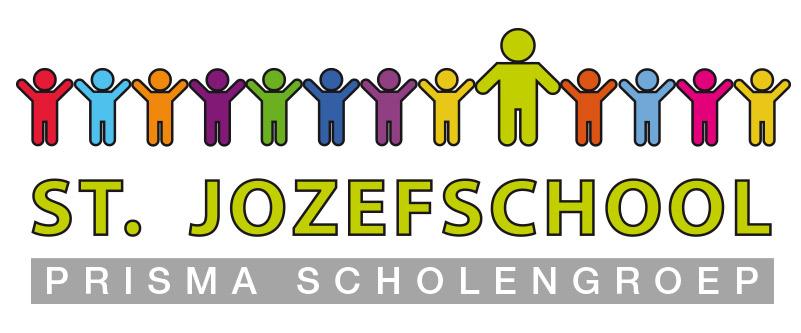 Informatie ouders september 2022KalenderBij deze informatiebrief ontvangt u de kalender 2022/2023. Op deze kalender staan de vakanties, studiedagen en studiemiddagen. Als er een  studiemiddag is, zijn de kinderen vanaf 12 uur vrij. ActieplanElk jaar schrijven we als school een plan met de acties die we willen uitvoeren. Omdat we dit jaar veel nieuwe collega’s hebben, willen we er eerst voor zorgen dat zij de school en onze manier van werken goed leren kennen. Daarnaast gaan we dit jaar aan de slag met ons rekenonderwijs. Juf Cecilia heeft vorig jaar de opleiding rekencoördinator gevolgd en begeleidt de implementatie van de nieuwe rekenmethode, Wereld in Getallen 5. SchooljudoVorige week zijn de lessen schooljudo begonnen. De lessen worden gegeven door juf Wilma Geelhoed. Er is schooljudo op 30 september, 14 oktober, 4, 11, en 18 november en op 2 december. 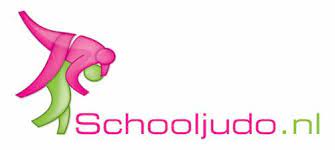 StudiedagWoensdag 12 oktober zijn alle kinderen vrij in verband met een studiedag. KinderboekenweekDe Kinderboekenweek is van 5 t/m 16 oktober. Het thema van dit jaar is Gi-Ga-Groen!SponsorloopDe sponsorloop voor Stichting Imani was een groot succes! We hebben met elkaar € 1.771 opgehaald. 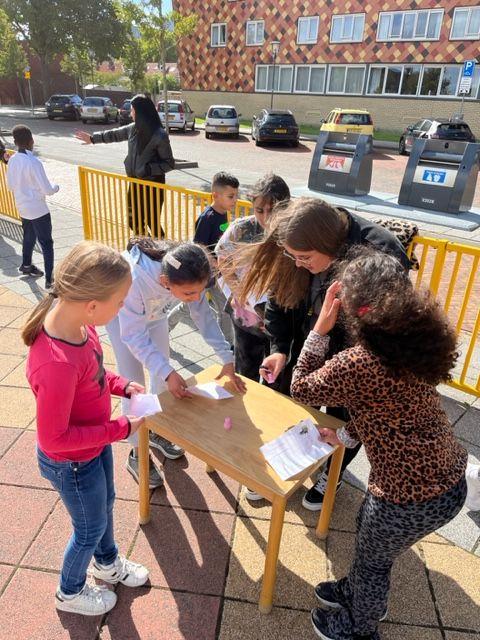 SchoolgidsDe nieuwe schoolgids is klaar. U vindt deze op de Scholen op de Kaart-pagina van de school. HerfstvakantieWe zijn nog maar een paar weken begonnen en de herfstvakantie komt alweer in zicht.  Deze is van 24 tot en met 28 oktober. SchoolfotograafDe schoolfotograaf komt op donderdag 3 november. Vindt u het leuk om deze dag te komen helpen? U kunt zich opgeven bij juf Anoeska. 